Regulamin konkursu ZAPROJEKTUJ TAPETĘ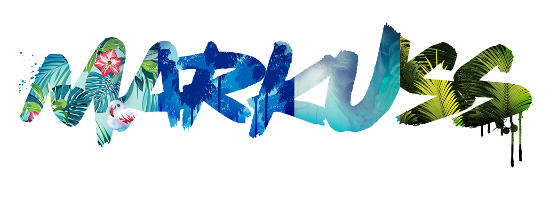 Postanowienia ogólneOrganizatorem konkursu jest firma Markuss Sp z o.o. z siedzibą w Warszawie (01-309) przy ulicy Okrętowej 40a, NIP: 5272730011.Fundatorem nagrody jest Organizator.Warunki uczestnictwaW konkursie mogą wziąć udział wyłącznie osoby pełnoletnie.Warunkiem udziału w konkursie jest posiadanie statusu studenta na Akademii Sztuk Pięknych w Warszawie.Konkurs trwa od 10 grudnia 2021 r. do 31 stycznia 2022 roku do końca dnia.Wyniki konkursu zostaną ogłoszone do dnia 15 lutego 2022 r. na stronie www firmy Markuss - tutaj.Konkurs odbywa się za pośrednictwem Organizatora oraz przedstawicieli Akademii Sztuk Pięknych w Warszawie.Zadanie konkursoweZadanie konkursowe polega na stworzeniu wzoru (projektu) grafiki, przeznaczonej na realizację w formie wydruku tapety ściennej.Każdy z uczestników może zgłosić maksymalnie 3 projekty.Projekty należy wysłać na adres mailowy konkurs@markuss.pl w formie pliku jpg, w rozdzielczości minimum 96 dpi i minimalnej szerokości 2440 px. Przestrzeń barw – rgb z uwzględnieniem docelowych barw cmyk. Najlepsza praca konkursowa zostanie wybrana przez powołane w tym celu Jury konkursowe w którego skład wejdą: Kamil Cybulski, Katarzyna Weremczuk, Maciej Kussy oraz Katarzyna Stanny.W konkursie zostanie wyłonionych 3 (trzech) zwycięzców.Zwycięzcy konkursu zostaną powiadomieni o wygranej i warunkach odbioru nagrody za pośrednictwem wiadomości prywatnej wysłanej na podany przez nich adres mailowy.Organizator zwraca uwagę na poszanowanie twórczości wszystkich uczestników, lecz zgłoszenia zawierające wulgaryzmy i zakazane symbole nie będą brały udziału w konkursie. Zgłoszone prace muszą być wykonane samodzielnie i być pracami autorskimi. Uczestnik Konkursu oświadcza, że posiada pełnię praw autorskich do pracy konkursowej zgłoszonej do Konkursu i ponosi pełną i wyłączną odpowiedzialność z tytułu roszczeń osób trzecich, jakie mogą powstać w związku z ewentualnym naruszeniem jakichkolwiek praw do zgłoszonych prac.Uczestnik ma obowiązek załączenia do pliku z projektem wypełnionego, podpisanego i zeskanowanego Oświadczenia dotyczącego praw autorskich do projektu zgłaszanego na konkurs.Uczestnik wyraża zgodę na prezentowanie zgłoszonej pracy konkursowej oraz na jej publikację w materiałach promocyjnych Organizatora oraz w dokumentacji konkursowej na wszystkich polach eksploatacji m. in. w materiałach drukowanych, Internecie, broszurach itp.Prace nie mogą zawierać żadnej informacji identyfikującej jej autora.NagrodaNagrodą w konkursie jest: Dla miejsca pierwszego jednorazowa gratyfikacja w wysokości 1000 zł + możliwość realizacji kolejnych projektów z Firmą Markuss, na zasadach ustalonych indywidualnie. Miejsce 2 – 750 + możliwość realizacji kolejnych projektów z Firmą Markuss, na zasadach ustalonych indywidualnie. Miejsce 3 – 500 zł + możliwość realizacji kolejnych projektów z Firmą Markuss, na zasadach ustalonych indywidualnie.Nagroda będzie przekazana przez Organizatora na konto wskazane przez Uczestnika. Warunki dalszej współpracy zostaną ustalone indywidualnie między Organizatorem, a Uczestnikiem w terminie do 30 dni od daty wyłonienia zwycięzców Konkursu.Warunkiem przekazania Nagrody jest przekazanie przez Uczestnika praw autorskich względem pracy konkursowej Organizatorowi.Organizator nie ponosi odpowiedzialności za brak możliwości przekazania nagrody z przyczyn leżących po stronie Uczestnika. W takim wypadku nagroda przepada.Organizator nie ponosi odpowiedzialności za nieprawidłowe dane wskazane przez Uczestnika, a w szczególności za zmianę danych osobowych uniemożliwiających odszukanie Uczestnika i poinformowanie o przyznaniu nagrody.W przypadku wykrycia działań niezgodnych z Regulaminem, próby wpływania na wyłonienie Zwycięzcy w sposób niedozwolony (np. namawianie, proponowanie korzyści majątkowych itp.) dany uczestnik może zostać wykluczony z Konkursu.Prawa autorskieZ chwilą doręczenia wzoru grafiki (pracy konkursowej) Organizatorowi, Organizator nabywa własność projektu zgłoszonego przez Uczestnika na konkurs. Z chwilą wydania nagrody Uczestnikowi, Organizator nabywa nieodpłatnie majątkowe prawa autorskie do nagrodzonej pracy Uczestnika na następujących polach eksploatacji:w zakresie utrwalania i zwielokrotniania utworu – wytwarzanie określoną techniką egzemplarzy utworu, w tym techniką drukarską, reprograficzną, zapisu magnetycznego oraz techniką cyfrową;w zakresie obrotu oryginałem albo egzemplarzami, na których utwór utrwalono – wprowadzanie do obrotu, użyczenie lub najem oryginału albo egzemplarzy;w zakresie rozpowszechniania utworu w sposób inny niż określony w pkt 25. b. – publiczne wykonanie, wystawienie, wyświetlenie, odtworzenie oraz nadawanie i reemitowanie, a także publiczne udostępnianie utworu w taki sposób, aby każdy mógł mieć do niego dostęp w miejscu i w czasie przez siebie wybranym.Organizator, za pisemną zgodą Uczestników zastrzega sobie prawo do pozyskania praw autorskich do projektów w cenie 400 zł od Uczestników, którzy nie zostali zwycięzcami.ReklamacjeWszelkie reklamacje oraz uwagi dotyczące zasad, przeprowadzenia lub rozstrzygnięcia konkursu prosimy zgłaszać mailowo na adres: biuro@markuss.pl.Reklamacja powinna zawierać imię i nazwisko Uczestnika oraz uzasadnienie reklamacji. W tytule wiadomości prosimy dodać nazwę konkursu.Reklamacje rozpatrywane są w terminie 30 dni od daty ich wpłynięcia.Obowiązek informacyjnyInformujemy, że administratorem danych osobowych uczestników Konkursu jest Markuss Sp. z o.o. z siedzibą w Warszawie (01-309) przy ulicy Okrętowej 40a. W sprawach dotyczących przetwarzania danych osobowych należy kontaktować się pod adresem: biuro@markuss.pl.Dane osobowe będą przetwarzane w celu i zakresie niezbędnym do przeprowadzenia Konkursu, na podstawie art. 6 ust. 1. lit. b Rozporządzenia Parlamentu Europejskiego i Rady (UE) 2016/679 UE (dalej: „RODO”). Dane będą zbierane poprzez adres mailowy biuro@markuss.pl, na który wpływać będą zgłoszenia konkursowe.Dane osobowe będą przetwarzane przez okres niezbędny do realizacji Konkursu, w tym wydania Nagrody i ogłoszenia informacji o zwycięzcy (oraz innych nagrodzonych osobach), a także przechowywane do momentu przedawnienia ewentualnych roszczeń lub wygaśnięcia obowiązku archiwizacji danych wynikającego z przepisów prawa.Postanowienia końcoweW kwestiach nieuregulowanych niniejszym Regulaminem stosuje się przepisy Kodeksu cywilnego i inne przepisy prawa.Spory odnoszące się i wynikające z Konkursu będą rozwiązywane przez sąd powszechny właściwy miejscowo dla siedziby organizatora.Organizator zastrzega sobie prawo do zmiany zasad Konkursu w trakcie jego trwania. Informacja o zmianach będą zamieszczane na stronie Regulaminu Konkursu, pod jego pierwotną treścią.Biorąc udział w konkursie, Uczestnik zgadza się z postanowieniami niniejszego Regulaminu.